Информация о выполнении задания №2 в рамках конкурса городов России«ГОРОДА ДЛЯ ДЕТЕЙ. 2019» Воспитанники летнего лагеря «Патриот»(город Поронайск, Сахалинская область)приняли участие в военно-патриотической игре «Зарница»Тематическая смена «Патриот» на базе МБОУ СОШ № 7 г. Поронайска Сахалинской области принимает детей со всего Поронайского городского округа четвертый год подряд. Организация смены летом 2019 г.  стала возможна благодаря победе образовательного учреждения в областном конкурсе на предоставление грантов для организации военно-спортивных лагерей в период летней оздоровительной кампании. Отряд из 25 девчонок и мальчишек в возрасте от 8 до 13 лет возглавили наставники ребят – инструкторы Кобылин Никита, Кострова Наталья, Файзульянова Светлана.Учитывая специфику лагеря, военно-патриотическая «Зарница» была проведена на его базе. 10 июня юные патриоты собрались на городском стадионе, чтобы принять участие в военно-спортивных соревнованиях. Каждый отряд получил маршрутный листок, согласно которому ребятам предстояло преодолевать препятствия. Далее мальчишки и девчонки, используя навыки спортивного ориентирования, прошли «полосу препятствий» из десяти контрольных пунктов и нашли условный «клад». Будущие защитники демонстрировали свои навыки в строевой,  огневой ми медико-санитарной подготовке, в грамотном использовании средств радиационной, химической и биологической защиты и т.д. Задания были непростыми, а потому обнаружение на финальном этапе «клада» принесло особую радость, ведь в качестве награды ребята получили море положительных эмоций и.... по банке любимого солдатского лакомства - «сгущенки»! Материал подготовила Лариса Анисимова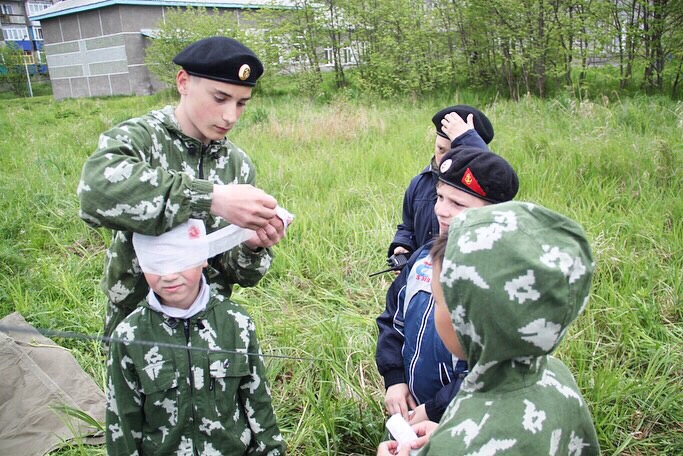 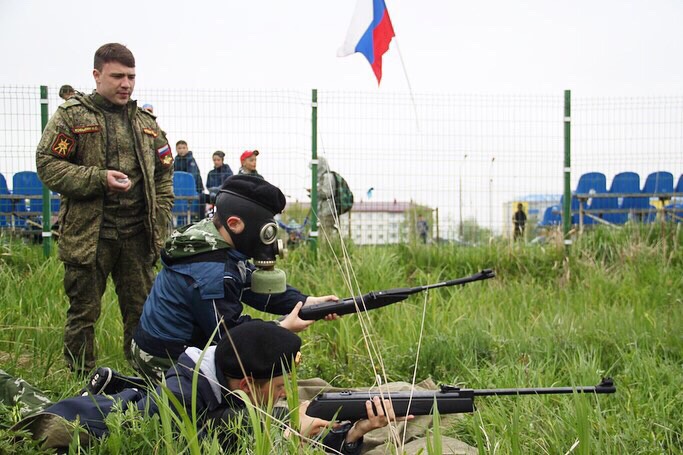 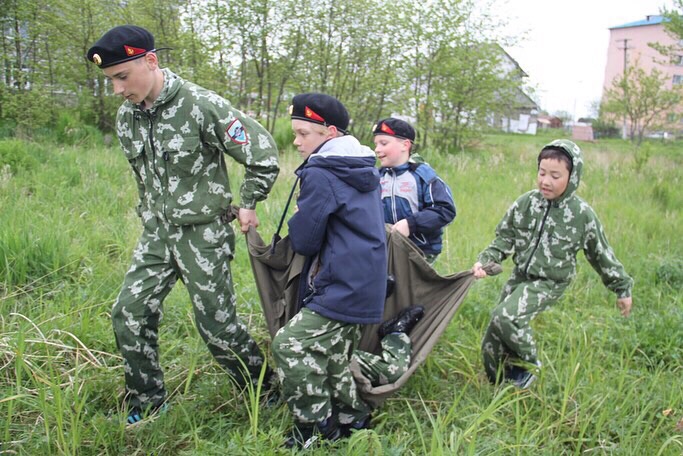 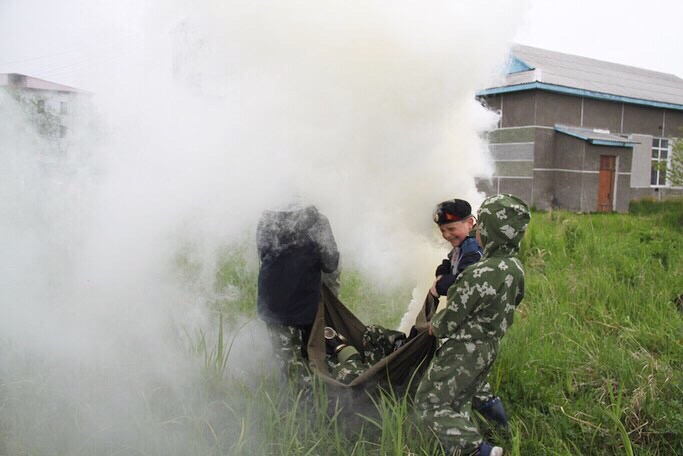 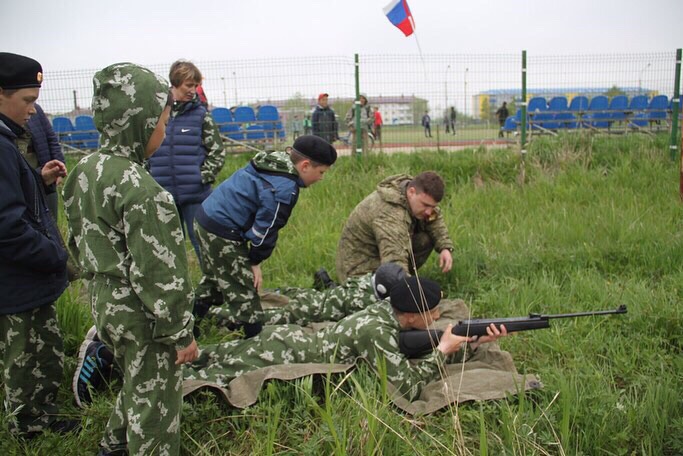 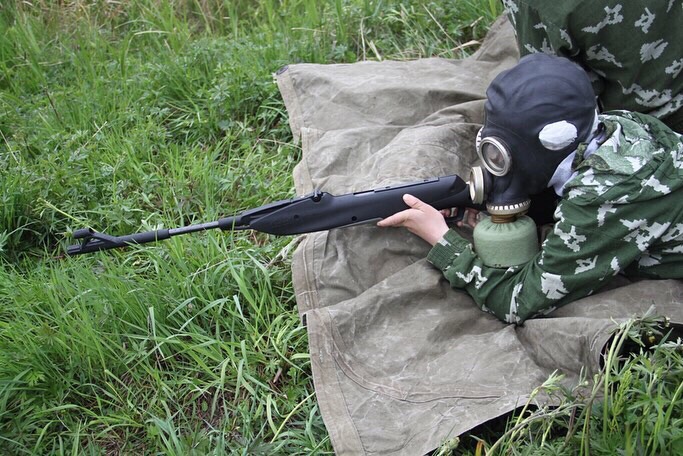 